МИНИСТЕРСТВО ОБРАЗОВАНИЯ И НАУКИ РОССИЙСКОЙ ФЕДЕРАЦИИНОВОСИБИРСКИЙ ГОСУДАРСТВЕННЫЙ АРХИТЕКТУРНО-СТРОИТЕЛЬНЫЙ УНИВЕРСИТЕТ (СИБСТРИН)КАФЕДРА ЭКОНОМИКИ, УПРАВЛЕНИЯ, СОЦИОЛОГИИ И ПЕДАГОГИКИКУРСОВАЯ РАБОТАПО ДИСЦИПЛИНЕ МЕТОДОЛОГИЯ И МЕТОДЫ СОЦИОЛОГИЧЕСКОГО ИССЛЕДОВАНИЯПреступность среди несовершеннолетних как социологическая проблемаСтудентка___________________________________ Иванова А.А.______Направление, группа___         ”Экономическая социология”_____гр.200з_____Руководитель работы_________________________  Завьялова_А.Н.________Работа защищена_____________                                         Оценка__________Новосибирск 2020СОДЕРЖАНИЕВВЕДЕНИЕ………………………………………………………………………..31 ТЕОРЕТИЧЕСКИЕ ОСНОВЫ ПРЕСТУПНОСТИ…………………...………5Преступность: понятие, структура, виды преступности…..............…….....5Особенности преступности несовершеннолетних……………………….....81.3 Преступность несовершеннолетних как социальная проблема…….….....102 АНАЛИЗ ДИНАМИКИ ПРЕСТУПНОСТИ НЕСОВЕШЕННОЛЕТНИХ....152.1 Характеристика преступности несовершеннолетних и её динамика в России…………………………………………………………………………….152.2 Исследование уровня преступности несовершеннолетних в Новосибирске и Новосибирской области……………………………………………………….19ЗАКЛЮЧЕНИЕ…………………………………………………………….…….24ЛИТЕРАТУРА..…………………………………………………………………..26ВВЕДЕНИЕСовременное состояние общества породило множество социальных проблем. К ним можно отнести как резкое повышение числа правонарушений или же преступлений, так и тех, кто употребляет алкогольные, токсические, наркотические вещества. Самое опасное в этой ситуации то, что рост этих негативных факторов наблюдается именно у несовершеннолетних.   Преступность же среди несовершеннолетних является крайним выражением девиантного поведения. Алкоголизм и наркомания зачастую имеют тесную связь с противоправными действиями. Например, в России каждое третье преступление, совершаемое несовершеннолетним, осуществляется ими в состоянии алкогольного или наркотического опьянения [7, С. 313]. Причинами развития такого феномена является социальная незрелость и физические особенности формирующегося организма.Преступность среди несовершеннолетних – это серьезная проблема, с которой сталкивается каждое государство. Поэтому проблема преступности среди несовершеннолетних очень важна и актуальна на сегодняшний день. Цель работы – исследовать преступность несовершеннолетних как социологическую проблему.К задачам можно отнести следующее:рассмотреть теоретические основы преступности;раскрыть особенности преступности несовершеннолетних;проанализировать состояние и динамику преступности в России;исследовать уровень преступности в Новосибирске и Новосибирской области.Объектом курсовой работы является преступность.Предмет – подростковая преступность.Методы исследования: анализ литературы, обобщение, сравнение, анализ вторичных данных.Теоретической базой послужили труды отечественных авторов – Воронцовой Е.А., Иванищевой Т.Д., Николаевой Ю.В. и других.Структура курсовой работы. Работа состоит из введения, двух глав, заключения и списка литературы.1 ТЕОРЕТИЧЕСКИЕ ОСНОВЫ ПРЕСТУПНОСТИ1.1 Преступность: понятие, структура, виды преступностиПреступность – это исторически изменчивое социальное и уголовно-правовое негативное явление, представляющее собой систему преступлений, совершенных на определенной территории в тот или иной период времени [5, С. 3]. Стоит отметить, что преступность включает не просто множество преступлений, а их совокупность как сложное специфическое системно-структурное образование. Интересное определение сформулировано Л. В. Кондратюком и В. С. Овчинским: «это уголовно наказуемое множественное проявление присущей человеку и его поведению деструктивности (в форме агрессии, экспансии, обмана и их сочетаний), параметры которого характеризуют степень динамического равновесия общественных институтов и личностной креативности в системе «личность-социум»» [5, С. 3]. Как социальное явление, преступность обладает определёнными закономерностями, т.е. присущими ей повторяющимися существенными особенностями, которые отражают её связи с иными социальными явлениями (девиантное поведение, пьянство, наркотизм, проституция и другие).У преступности существуют свои признаки. К ним относят:социальный характер;правовой характер;историческая изменчивость;негативное проявление;массовый характер;системность [5, С. 10].Социальный характер определяется тем, что преступность возникает из конкретных действий, совершенных против общественных интересов. Стоит понимать, что и виновные, и потерпевшие являются членами общества, ведь преступность связана с процессами, которые происходят в обществе и преимущественно обусловлена социальными предпосылками, а не биологической природой человека. Правовой характер направлен же на то, что преступность объединяет общественно опасные действия, признаваемые уголовным законодательством преступными. Это позволяет ограничить преступность от иных видов правонарушений и аморальных поступков. Историческая изменчивость характеризуется тем, что с момента своего возникновения преступность постоянно изменялась, что было обусловлено изменениями общества, его социально-экономическими, идеолого-политическими и иными детерминациями. В различных социально-экономических формациях состояние преступности неодинаково. Говоря о негативных проявлениях, преступные действия причиняют невосполнимый вред охраняемым законодательством общественным и экономическим отношениям. Массовый признак показывает же, что преступность – это совокупность множества индивидуальных противоправных актов, событий и лиц, которые их совершили, на определенной территории за определенный период времени. Включение взаимных элементов характеризуется системностью преступности. Эти элементы обладают относительной самостоятельностью и системными свойствами, устойчивой взаимозависимостью как внутри, так и с внешними социальными явлениями. Принято считать, что все вышеперечисленные признаки преступности взаимосвязаны.В рамках системного и структурно-функционального анализа преступности исследователи определяют феномен преступности в качестве системы, состоящей из отдельных функциональных элементов. Так, Д.А. Ли пишет следующее: «Преступность с точки зрения системного подхода - это сложная социальная динамическая система, которая может быть достаточно адекватно охарактеризована определенными параметрами и изучена как процесс» [5, С. 7]. В этом случае преступности присущи такие характеристики, как целенаправленность, открытость, самодетерминация и развитие при просчетах борьбы с преступностью. Обоснование данного подхода базируется на выделении отдельных элементов и выявлении объективных связей между ними. Принято считать, что объективная связь определяется как «отношение между предметами и их свойствами, которое (в силу их взаимодействия) в случае изменения одних сопровождается изменением других» [5, С. 7]. Таким образом, в качестве элементов системы «преступность» рассматриваются отдельные виды преступлений, которые, с точки зрения авторов системного подхода, находятся в закономерной зависимости, выступающей в виде преступной деятельности.Для преступности характерны две основанные группы характеристик – внешние и внутренние. Внешние показывают, как она функционирует в обществе, порождает те или иные его структуры (общая, социально-территориальная, социально-групповая, социально-отраслевая распространённость, мотивация, социальная направленность, общественная опасность). Внутренние же обеспечивают ее самодетерминацию и развитие (организованность, активность и устойчивость).В структурно-функциональном подходе социологи опираются на представление о том, что наличие преступности, которая постоянно сохраняется в обществе, выполняет определенную социальную функцию. Преступность в понимании этого подхода служит формой регулятивной или адаптированной реакции на общественные процессы, явления и институты. Следует сказать, что тема "функциональности" преступности не является открытием системного подхода в его современном варианте – о ней писал еще Э. Дюркгейм. Помимо регулятивной и адаптированной функции, разные исследователи включают и другие функции:преступления позволяют определенным категориям субъектов реализовывать свои трансгрессивные наклонности (наклонности к путешествиям, спорту, политике, конкуренции в экономике, творчество);преступления испытывают прочность, крепость и надежность нормативно-ценностной структуры общества, то есть преступность заставляет цивилизацию постоянно заниматься укреплением своих оснований, совершенствовать и поддерживать в рабочем и боевом состоянии средства сдерживания и блокирования деструктивного напора;преступления обозначают недолжные, девиантные линии вероятностного развития цивилизации;преступность является константой дисгармонии, присутствующей в любой социальной системе и выполняющей функцию необходимого развития, самоорганизации системы [5, С. 17].Таким образом, преступность – это относительно массовое, исторически переходящее, изменчивое, социальное и уголовно-правовое явление, представляющее собой совокупность всех преступлений, совершенных в стране или регионе за соответствующий период времени. К признакам преступности относят социальный и правовой характер, историческую изменчивость, негативное проявление, массовый характер, системность. К видам преступности относят детскую и юношескую преступность, преступность несовершеннолетних и взрослую преступность.1.2 Особенности преступности несовершеннолетнихВ понятие «несовершеннолетний» входит группа людей в возрасте от 11 до 18 лет. На пути взросления человека можно выделить следующие этапы: подростковый период – от 11 до 15 лет, юность и юношеский период – от 16 до 18 лет. Особенности несовершеннолетнего возраста характеризуются конкретными социальными обстоятельствами и изменением места индивида в социуме.  Несовершеннолетние вступают в отношения с окружающим миром, меняя социальное положение в школе, семье, на улице и так далее. В понятие социальная подростковая среда входит совокупность отношений, которые складываются в обществе и в его ценностях и которые направлены на развитие личности. Общаясь в социальной среде, несовершеннолетние активно осваивают нормы и ценности общества и устанавливают оценочные критерии для себя и других. У людей этого возраста присутствует постоянное стремление к самоутверждению себя как личности, равной взрослому.Поступки подростка определяются его кругом общения, а значит, социальная среда несовершеннолетнего влияет на него. Но несовершеннолетние как социальная группа на сегодня обществом воспринимаются негативно, а это, в свою очередь, мешает им найти своё место в жизни, ведь дети хотят быть понятыми и чувствовать себя нужными, а также иметь равные со всеми права. Социальная среда подростка может влиять на него в двух направлениях: положительно и отрицательно. Подросток хочет, чтобы его мнение уважали; это проявляется в манере одеваться и говорить как взрослый, и бывает так, что подросток начинает курить, употреблять спиртное и так далее. Также ради признания подростки могут пойти на необдуманные жертвы или войти в конфликт с ближайшей средой (семья, друзья, родственники).Стоит отметить, что на сегодня каждое десятое преступление – это преступление, совершаемое несовершеннолетними, а в некоторых регионах – это каждое четвертое преступление. Например, по статистике Министерства внутренних дел РФ за период январь-август 2007 года, каждое тринадцатое преступление (или 7,6 % от общего числа преступлений) было совершено несовершеннолетними или при их участии, что составляет 188 047 преступлений [4, С. 186]. Преступность несовершеннолетних представляется проявлением определенных предпосылок. В их число входят отрицательное влияние семьи (30-35 % случаев преступлений несовершеннолетних установлено прямое отрицательное влияние родителей и старших членов семьи, например, пьянство, грубость, жестокость, асоциальный образ жизни); отрицательное влияние в ближайшем окружении (в бытовом или учебном плане); проникновение в молодежную среду стереотипов поведения (пропаганда наркотиков, культа силы, половой распущенности); нежелание педагогов формировать позитивные идеалы у учащихся; распад системы трудоустройства подростков и воспитания их в трудовых коллективах [7, С. 313].По мнению исследователей, можно выявить следующие закономерности, касающиеся несовершеннолетних лиц:правосознание несовершеннолетнего, совершившего преступление, противоречит правовым нормам;несовершеннолетний преступник отрицает нормы и ценности общества;несовершеннолетний преступник считает своё наказание несправедливым по отношению к себе.Исследуя эти закономерности, можно сделать вывод о том, что перед психологом, который пытается исправить малолетнего преступника, стоит иметь в виду аспекты, которые утрачены или отрицаются данной личностью.Итак, преступность – такое социальное явление, которое рождается и развивается в обществе, а правонарушения несовершеннолетних – это сложное социальное явление, так как подростки являются самой криминогенно пораженной частью населения. Из выше упомянутого можно сделать вывод, что несовершеннолетние преступники – это дети, которые были обделены вниманием и лаской родителей или которые попадают в криминальную среду, где нет каких-либо твердых жизненных позиций.1.3 Преступность несовершеннолетних как социальная проблемаПреступность несовершеннолетних – это совокупность всех фактически совершенных противоправных деяний на определенной территории за определенный отрезок времени, за каждое из которых предусмотрено уголовное наказание. Причины роста преступности несовершеннолетних связаны с противоречиями общественного развития, а системный кризис, переживаемый в стране, сопровождается возникновением новых и обострением ранее имевшихся противоречий. Такая социальная среда воздействует на личность, не способную по своим свойствам ей противостоять. К такому слою относят несовершеннолетних. Связанные с возрастом психологические особенности не позволяют несовершеннолетним, попавшим в отвергнутое положение, находиться в изоляции, вызывают стремление найти равные по социальному статусу лиц и объединиться с ними. Существует целый ряд причин совершения правонарушений несовершеннолетними:нестабильная социально-экономическая обстановка в стране или области;проживание несовершеннолетнего в неблагополучной семье;передача криминального опыта из поколения в поколение;отсутствие профилактики пьянства, наркомании и токсикомании среди несовершеннолетних;недостаточная работа по профилактике «ранней» преступности среди несовершеннолетних [9].Одной из основных предпосылок преступного поведения несовершеннолетнего является семья. Для несовершеннолетнего семья – это первичный институт социализации, и именно она влияет на него как на личность. От того, как проходит процесс первичной социализации ребенка, зависит его дальнейшее поведение. Трудные подростки, как правило, живут в семьях, где родители не являются для них авторитетом или нравственным образцом [1, С. 67], в таких семьях постоянно происходят конфликты. Такие семьи называют неблагополучными. Получается, семья представляет собой комплексное социальное явление, в котором сплелись воедино многообразные формы общественных отношений и процессов и которому присущи многочисленные социальные функции. Как показывает статистика, дети из неблагополучных семей более подвержены преступлениям. Определяя семейное положение как основной фактор, нужно учитывать следующие аспекты. Во-первых, влияние семьи на ребенка в процессе его развития. Именно семья определяет потребности, интересы и другие важные характеристики подростка. Во-вторых, взаимодействие личности и семьи непосредственно связано с совершением преступлений. В этом случае, родители могут либо участвовать в сокрытии следов преступлений своего ребенка, либо препятствовать совершению преступления. При этом она оказывает воздействие на личность как целенаправленно, в процессе воспитания, так и стихийно, всем своим образом действия.Огромный интерес представляют сведения, которые касаются родителей несовершеннолетних, совершившие преступление. Стоит отметить, что обычно в семьях, где господствуют эмоциональные, теплые отношения с детьми, чаще всего формируются такие качества, как коллективизм, доброжелательность, способность к сопереживанию, самостоятельность, инициативность, умение разрешать конфликты не силовым путем и т.д. В противоположном случае психологическое отчуждение родителями ребенка и отсутствие заботы о нем, ласки и тепла в отношениях могут стать причиной криминального поведения.К числу других причин можно отнести пренебрежительное отношение родителей к нравственным и правовым запретам, дурной пример их противоправного поведения (хулиганство, хищения, алкоголизм и т.д.).Семья – это комплексное социальное явление, в котором присутствует многообразные формы общественных отношений и процессов и которому присущи многочисленные социальные функции. Именно поэтому семья является одной из самых эффективных методов профилактики правонарушений среди подростков. Нужно учитывать все негативные факторы при воспитании и формировании личности, чтобы подростка не интересовала преступная деятельность.Стоит также указать, что существует особая связь вредных привычек и правонарушений. Например, подросток в состоянии опьянения не контролирует  свои эмоции и может совершить что-то противозаконное. Статистика показывает, что большинство преступлений, рассмотренных в судах, были совершены в алкогольном опьянении. Также исследования говорят нам, что 30% совершаемых краж происходят в целях добычи денег на приобретение спиртного. Из этого можно сделать вывод о том, что снижение злоупотребления алкоголя может привести к снижению преступности, а это, в свою очередь, способствует сознательности граждан.Такая вредная привычка, как курение, также влияет на подростка в сфере правонарушений. Крупнейший специалист по PR Эдвард Бернейс понял, какое влияние могут оказывать сигареты на  общественность. Он говорил, что «фильмы могут сформировать культурные стереотипы и желания покупателей» [9, С. 384]. Он написал статью, адресованную режиссерам и продюсерам, в которой рассматривал ряд драматических эпизодов, которые можно сыграть с использованием сигарет, и называл её «главным актером». Например, с помощью сигареты можно создать психологический образ преступника, который «жадно курит, чтобы успокоить свои нервы и совесть» [9, С. 390]. Такой образ может привлекать большинство подростов, и тогда он начинает копировать его, чтобы приобрести авторитет среди ровесников и взрослых.Очевидно, что употребление наркотических средств и психотропных веществ несовершеннолетними представляет угрозу для общества, а распространение наркотиков – это одна из форм преступности. Врач-нарколог Т.Д. Иванищева говорит, что «за последние десять лет в России смертность от наркотиков выросла в 12 раз – страна потеряла молодежи больше, чем во всех известных военных конфликтах» [3]. По данным общероссийского мониторингового исследования, проведенного Центром социологического прогнозирования, доля несовершеннолетних и молодежи в возрасте 11–24 лет, потребляющих наркотики с частотой не менее двух-трех раз в месяц и чаще составляет 13% [6]. А это, в свою очередь, примерно 4 млн. человек.По некоторым данным, причины, по которым подростки вовлекаются в торговлю наркотиками, существуют следующие:общее тяжелое социально-экономическое положение в стране;тяжелое положение в семье;завышение возраста уголовной ответственности за преступления, связанные с торговлей, распространением и перевозки наркотиков.Конечно, существуют и другие причины, но стоит акцентировать свое внимание на третьем пункте. По существующему законодательству в нашей стране уголовная ответственность за совершение преступлений в сфере оборота наркотических веществ наступает с 16-летнего возраста (ст. 20 ч. 2 Уголовного кодекса). Преступное сообщество исключительно заинтересовано в несовершеннолетних распространителях, т.к. взрослые торговцы не могут долго оставаться незамеченными органами полиции. К тому же платить подросткам за услуги можно гораздо меньше. Так что проще всего затягивать в криминальную группу именно детей и подростков из неполных семей, где воспитанием ребенка занимается лишь одна мама. При таком подходе молодые люди, как правило, добровольно присоединяются к преступной группировке с возникающим стремлением быть во всем похожим на своего «лидера», который может ассоциироваться с образом желаемого отца. Они апеллируют к подростковому чувству одиночества и ощущению того, что его никто не понимает. Получается, что такие дети более подвержены  наркомании и наркопреступности.Таким образом, неправильное воспитание, неблагоприятные условия, конфликты в семье, в школе и т.д. ведут к определенным отклонениям в психике личности, которые, в свою очередь, повышают возможность отклоняющегося поведения подростков. Например, семья является одной из самых эффективных методов профилактики правонарушений среди подростков. Нужно учитывать все негативные факторы при воспитании и формировании личности, чтобы подростка не интересовала преступная деятельность. Также алкоголь и курение имеет прямую связь с преступностью и правонарушениями. С этим надо бороться, ведь если уровень злоупотребления алкоголем снизится, это может привести к снижению преступности.2 АНАЛИЗ ДИНАМИКИ ПРЕСТУПНОСТИ НЕСОВЕШЕННОЛЕТНИХ2.1 Характеристика преступности несовершеннолетних и её динамика в РоссииПреступность несовершеннолетних – это традиционный и достаточно распространенный вид преступности в большинстве стран мира. К рассматриваемому виду преступности относятся уголовно-наказуемые деяния, совершаемые лицами в возрасте от 14 до 18 лет. В Российской Федерации вопрос преступности несовершеннолетних всегда был открыт, поскольку борьба с ней не увенчалась успехом ни в прошлые годы, ни сегодня.Несовершеннолетние составляют в целом около 5% всех преступников. Наиболее характерными для них являются кражи, наименее – преступления против личности. Преступления, связанные с незаконным изготовлением, приобретением, хранением, перевозкой, пересылкой либо сбытом наркотических средств и психотропных веществ в настоящее время также очень серьезная проблема.Для динамики преступлений, совершенных несовершеннолетними, характерно волнообразное развитие: с 1980 до 1999 гг., а также в период с 2012 по 2018 гг. отмечался рост числа несовершеннолетних, привлеченных к уголовной ответственности в большинстве регионов Российской Федерации. Анализ количественных и качественных показателей преступности в российском обществе постсоветского периода позволяет говорить о катастрофической криминализации подростковой среды. Например, на протяжении периода 1988-2000 гг. наблюдается постоянный, устойчивый рост количества несовершеннолетних, совершивших преступления [10, С. 89]. Это видно из таблицы, представленной ниже.Таблица 1 – Основные показатели преступности несовершеннолетних в России за период 1988-2004 годов.Из приведенных данных, количество зарегистрированных в России преступлений, совершенных несовершеннолетними или с их участием, выросло с 1987 г. (наиболее «благополучного» за последние 15 лет) по 1998 г. в 1,6 раза (по сравнению с 2004 г. — в 1,16 раза), уровень этих преступлений за 1988 – 2004 гг. вырос в 1,04 раза (уровень в 1988 – 1994 гг. вырос 1,5), тогда как в общем количестве преступлений сократилась на 36,4 % [10, С. 90]. Последнее обстоятельство объясняется тем, что темпы роста преступности несовершеннолетних были существенно ниже темпов роста всей преступности (с 1988 по 2004 г. количество и уровень всех преступлений выросло в 2,5 раза).В период с 2008 по 2013 был замечен резкий спад уровня преступлений среди несовершеннолетних. По статистике Министерства внутренних дел РФ за период январь-август 2007 года, каждое тринадцатое преступление (или 7,6% от общего числа преступлений) было совершено несовершеннолетними или при их участии, что составляет 188 047 преступлений [4, С. 186]. Но стоит учесть, что с 2007 года по 2013 число зарегистрированных преступлений в России упало почти в два раза. Это показано в таблице 2.Таблица 2 – Динамика зарегистрированных преступлений, совершаемых несовершеннолетними в Российской Федерации в 2008-2013  гг.В дальнейшем динамика таких преступлений падает. Число преступлений, совершаемых несовершеннолетними и при их участии, с 2015 и до сегодняшнего дня активно снижалось. Это показано в таблице 3.Таблица 3 – Динамика зарегистрированных преступлений, совершаемых несовершеннолетними в Российской Федерации в 2015-2019  гг.В 2015 году был отмечен рост числа преступлений, совершенных несовершеннолетними. Стоит также учесть, что само подростково-юношеское население уменьшилось приблизительно на 20 % [8, С. 70]. Весь расчет и анализ коэффициентов преступности несовершеннолетних по видам преступлений демонстрирует их снижение по всем видам. В общем числе зарегистрированных преступлений в возрасте 14–17 лет по своему удельному весу выделяются кражи (8,5 %) и неправомерное завладение автомобилем или иным транспортным средством без цели хищения (6,3 %) [8, С. 70]. Все это показано в таблице на рисунке 1.  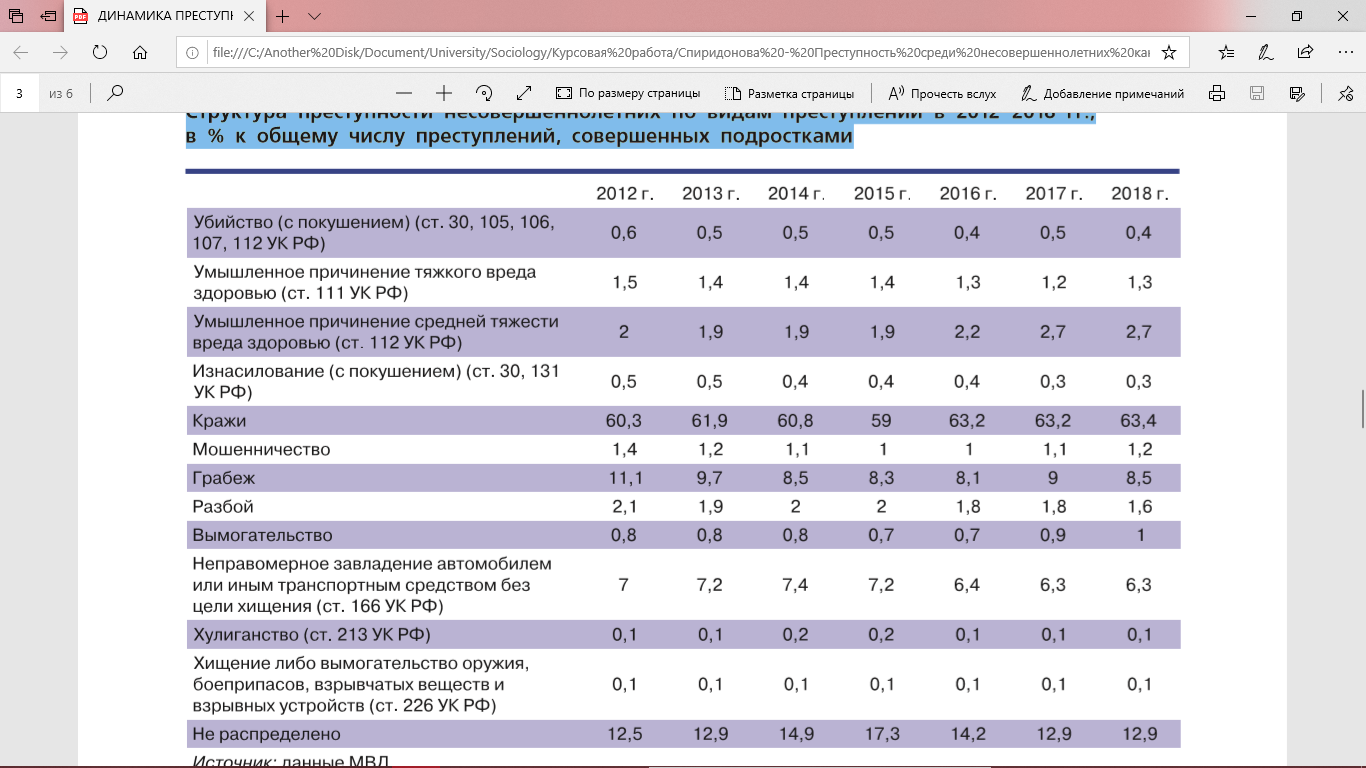 Рисунок 1 – Уровень преступности среди несовершеннолетних за период 2012-2018 годовНа 2018 год, каждое десятое преступление – это преступление, совершаемое несовершеннолетними, а в некоторых регионах – это каждое четвертое преступление. Отметим, что в этом году в России девушками 14-15 лет было 2 432 преступлений (это 1,67 % от общего количества), а парнями 16-17 лет – 23 580 преступлений (это 3 % от общего количества) [8, С. 69].В целом, можно наблюдать, что по России удельный вес тяжких и особо тяжких преступлений в числе всех зарегистрированных преступлений на 2019 год составляет 24,4 %, а это 494 092 преступлений. За 2018 же год было совершено 448 174.Сравнив все полученные данные, можно увидеть как меняется ситуация по уровню преступности в стране. Эти изменения изображены на рисунке 2.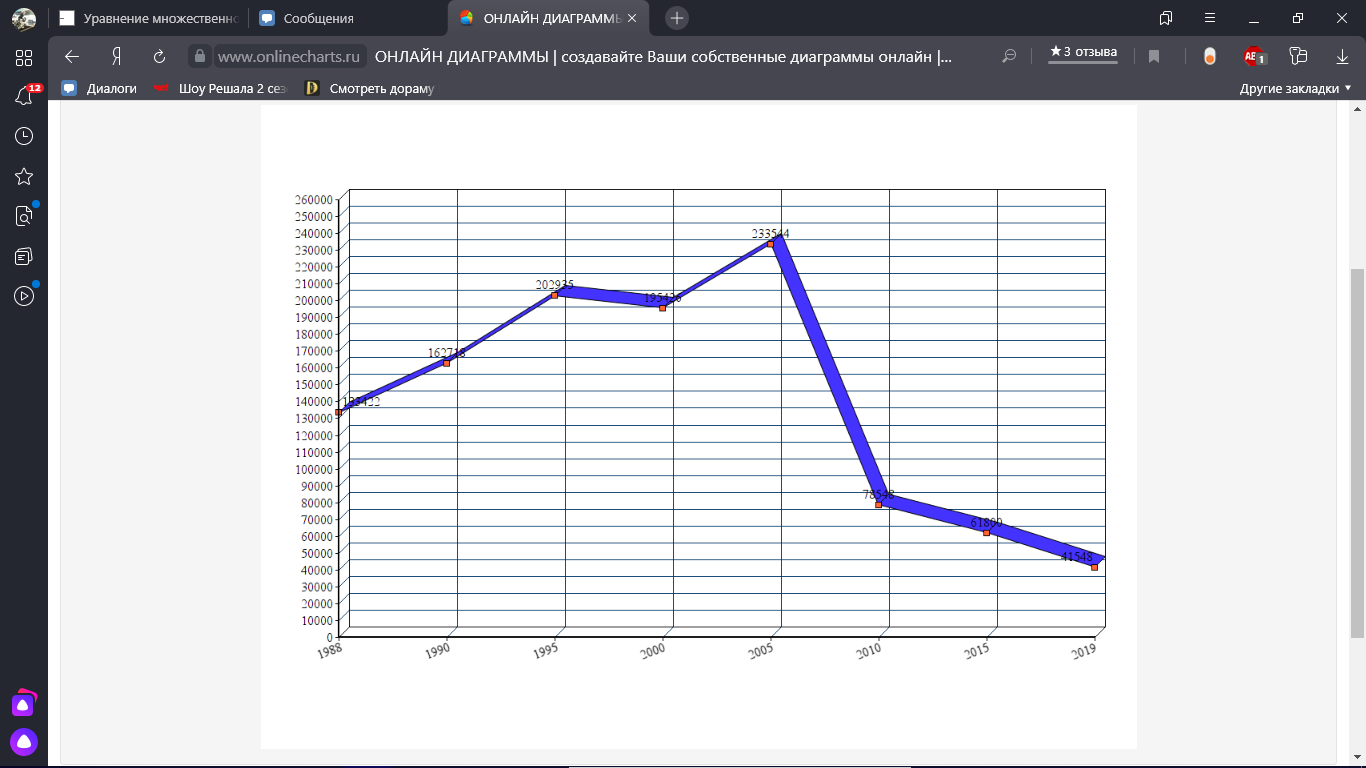 Рисунок 2 – Динамика зарегистрированных преступлений, совершаемых несовершеннолетними в Российской Федерации с 1988 по  2019 гг.Итак, на рисунке видно, что, по сравнению с прошлым столетием, количество преступлений уменьшилось почти в 4,5 раза. Это, несомненно, положительная динамика. Пик приходится на 2005 год, ведь количество преступлений, совершенных несовершеннолетними, превысило 200 тысяч. Но сегодня же это количество не превышает и 50 тысяч.2.2 Исследование уровня преступности в Новосибирской областиСтатистические наблюдения показывают, что уровень преступности в различных регионах Российской Федерации меняется, и в то же время в течение длительного периода существуют устойчивые различия в ряде республик, краев и областей страны. Рассмотрим уровень преступности среди несовершеннолетних в Новосибирской области.Статистические данные, необходимые для расчетов уровня преступности несовершеннолетних, предоставлены Прокуратурой Новосибирской области и Территориальным органом Федеральной службы государственной статистики по Новосибирской области на период с 1990 по 2019 года.В конце 90-х годов преступность среди несовершеннолетних была очень высокой. Начиная с 1991 г. тенденция существенно изменилась. Прирост числа зарегистрированных несовершеннолетних, совершивших преступления за период 1991-1995 гг. составил 43 % [12]. Таким образом, налицо динамика последних лет на снижение количества преступлений несовершеннолетних. Это показано в таблице 4.Таблица 4 – Число преступлений, совершенных несовершеннолетними, в конце 90-х годовЗа 2005 год по Новосибирской области несовершеннолетними было совершено 3 160 преступлений, из них 2 971 преступление — тяжкое и особо тяжкое, за 2006 год 2 982 преступлений, из них 2 059 тяжких и особо тяжких. За эти годы поставлено на учет 19 313 подростков, из них 286 состоят на учете у врача нарколога за употребление наркотических средств, 236 подростков токсикоманы [11]. Результаты по Новосибирской области за 2005-2006 год представлены в таблице 5.Таблица 5 – Сравнительная динамика преступности в Новосибирской области за 2004-2006 гг.Видно, что в течение трех лет общее число преступлений и число преступлений совершенных несовершеннолетними в Новосибирской области падает. По сравнению же с 2000 годом, в период 2004-2006 года уровень преступности среди несовершеннолетних упал на 69%Таблица 6 – Сравнительная динамика преступности в Новосибирской области за 2011-2015 гг.Видно, что в 2011 заметны изменения, по сравнению, например, с 2005 годом. Если в 2005 году процент преступлений, совершенных несовершеннолетними в Новосибирской области, составил примерно 10,5% от общего числа преступлений, то уже в 2011 году наблюдаются изменения. Число преступлений с каждым годом все больше падает и падает. В целом по Новосибирской области в 2015 году в сфере профилактики и внедрения инновационных технологий работы с семьей и несовершеннолетними удалось сохранить положительные тенденции по ряду показателей, в том числе по снижению количества преступлений, совершенных несовершеннолетними, и групповых преступлений несовершеннолетних.Всего в 2018 году произошло 1162 преступления с участием подростков. Мотивом 1004 преступлений для подростков стало завладение имуществом. В 87 из них несовершеннолетние угоняли машины.За 9 месяцев 2019 года количество зарегистрированных в Новосибирской области преступлений в сравнении с аналогичным периодом прошлого года возросло на 6% и составило 37 448. Это уже говорит нам о том, что, по сравнению с 2015 годом, общий уровень преступности в области вырос. На протяжении всего года такая динамика преступности связана с увеличением количества краж (на 11,7 %), выявленных фактов изготовления и сбыта поддельных денег (на 46,7 %) и фиктивной регистрации иностранных граждан по месту пребывания (на 34,5 %). Статистика показана в таблице 7.Таблица 7 – Сравнительная динамика преступности в Новосибирской области за 2016-2019 гг.Так же, как в другие года, в Новосибирской области стремительно падает уровень преступности среди несовершеннолетних.Сравнив все полученные данные, можно увидеть, как меняется ситуация в новосибирской области. Эти изменения изображены на рисунке 3.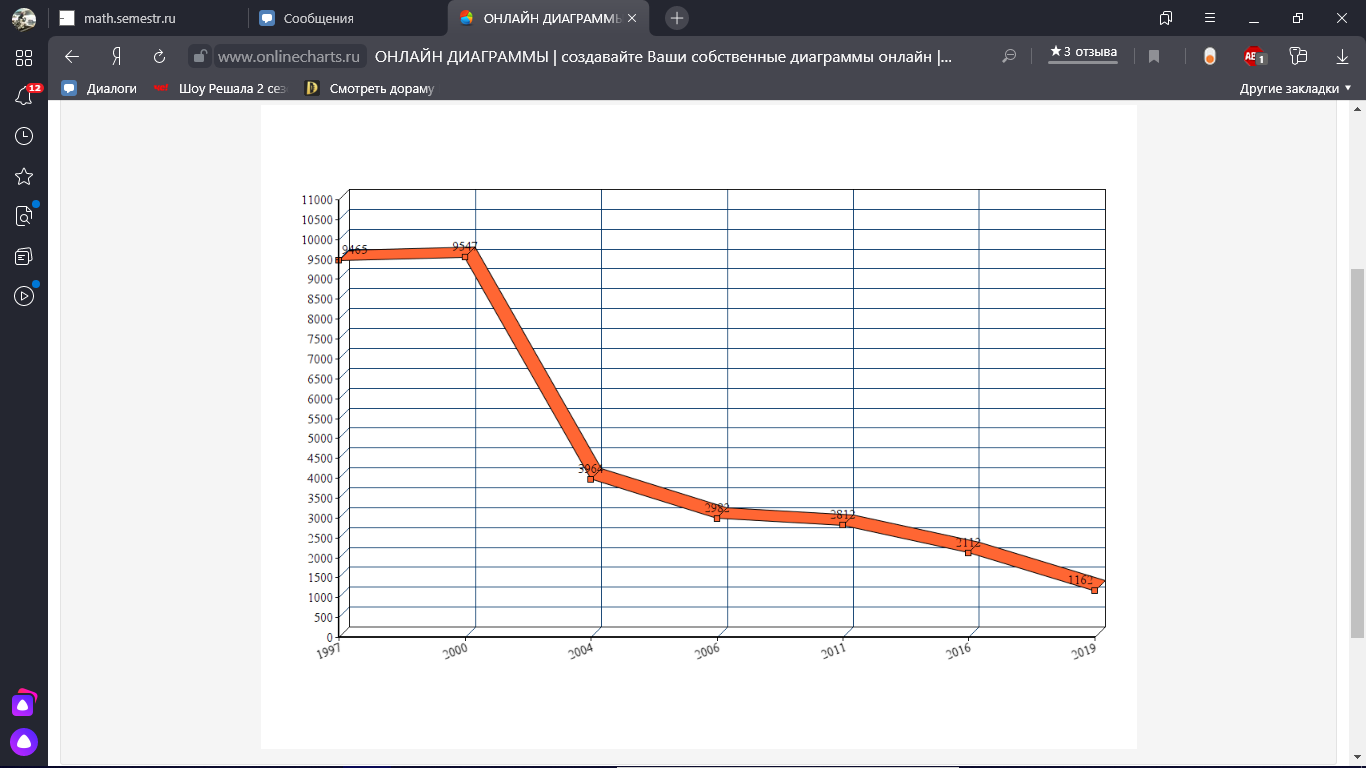 Рисунок 3 – Динамика зарегистрированных преступлений, совершаемых несовершеннолетними в Новосибирской области с 1997 по 2019 гг.На рисунке видно, что число зарегистрированных преступлений, которые были совершены несовершеннолетними, с конца 90-х годов и до сегодняшнего дня резко упало больше чем на 85%. Это положительная динамика, которая показывает, что в Новосибирской области процесс профилактики среди несовершеннолетних проходит хорошо.На рисунке 4 показана сравнительная оценка динамики преступности в Российской Федерации и в Новосибирской области.Рисунок 4 – Сравнительная динамика зарегистрированных преступлений, совершаемых несовершеннолетними в Российской Федерации и Новосибирской области с 1997 по 2019 гг.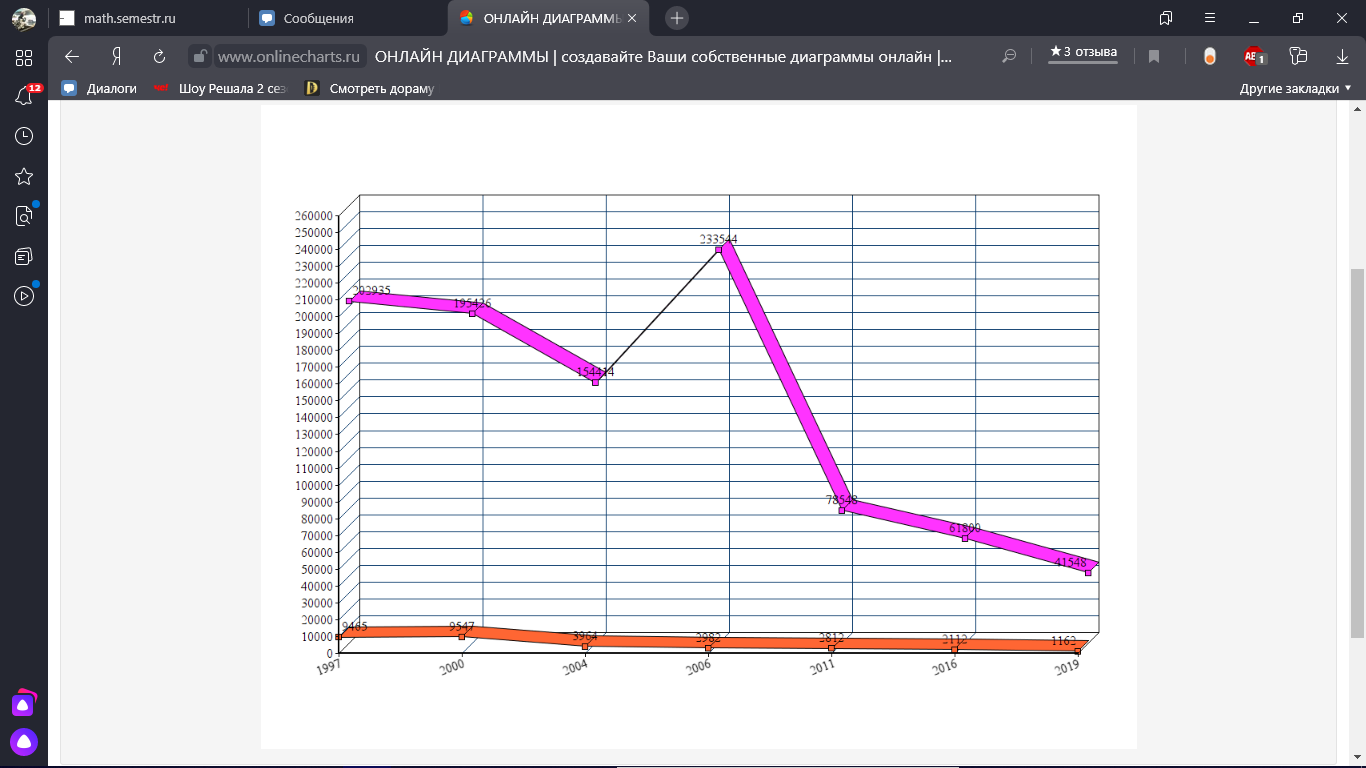 Итак, сравнивая динамику по всей стране и по Новосибирской области, видно, что уровень преступности падает и в целом по России, и по Новосибирской области. Разница заключается лишь в том, что для России пиком преступности среди несовершеннолетних является 2006, а для Новосибирской области 2000 год.ЗАКЛЮЧЕНИЕПреступность представляет собой не просто абстрактное криминологическое понятие, которое было сформулировано из совокупности её свойств и признаков, но реальное жизненное негативное явление общества, имеющее место на определенной территории, зафиксированное за определенный период времени. Преступность – это относительно массовое, исторически преходящее, изменчивое, социальное и уголовно-правовое явление, представляющее собой совокупность всех преступлений, совершенных в стране или регионе за соответствующий период времени. Данное социальное явление рождается и развивается в обществе и имеет разную форму. Правонарушения несовершеннолетних являются одной из таких разновидностей.  Это сложное социальное явление, так как подростки являются самой криминогенно пораженной частью населения страны. Стоит понимать, что несовершеннолетние преступники – это дети, которые были обделены вниманием и лаской родителей или которые попадают в криминальную среду, где нет каких-либо твердых жизненных позиций. Неправильное воспитание, неблагоприятные условия, конфликты в семье, в школе и т.д. ведут к определенным отклонениям в психике личности, которые, в свою очередь, повышают возможность отклоняющегося поведения подростков. Например, семья является одной из самых эффективных методов профилактики правонарушений среди подростков. Нужно учитывать все негативные факторы при воспитании и формировании личности, чтобы подростка не интересовала преступная деятельность. Также алкоголь и курение имеет прямую связь с преступностью и правонарушениями. С этим надо бороться, ведь если уровень злоупотребления алкоголем снизится, это может привести к снижению преступности.Число преступлений, совершаемых несовершеннолетними, по сравнению с прошлым столетием, уменьшилось почти в 4,5 раза. Это, несомненно, положительная динамика. Статистика в Новосибирской области полностью отражает динамику Российской Федерации, ведь число зарегистрированных преступлений, которые были совершены несовершеннолетними с конца 90-х годов и до сегодняшнего дня резко упало больше, чем на 85 %. Разница заключается лишь в том, что для России пиком преступности среди несовершеннолетних является 2006, а для Новосибирской области 2000 год. Число преступлений, совершенные несовершеннолетними по Российской Федерации, на 2006 год превысило 200 тысяч. Сегодня же это количество не превышает и 50 тысяч. Можно сделать вывод о том, что в профилактика среди несовершеннолетних в России проходит эффективно.СПИСОК ЛИТЕРАТУРЫВоронцова, Е.А. Социальная среда как фактор формирования девиантного поведения у подростков [Текст] / Е.А. Воронцова. Вестник МГУС – №2 (2), 2007. – С. 67-70.Джильмен, С. Smoke: всемирная история курения [Текст] / С. Джильмен, Ч. Сюнь. М.: Новое литературное обозрение. – 2012. – 544  с.Николаева Ю.В. Дифференциация преступлений против несовершеннолетних в России. Монография [Текст] / Ю.В. Николаева. – М.: ЮРКОМПАНИЯ, 2011. – 268 с.Чернявская, Г.А. Социология преступности [Текст] / Г.А. Чернявская. – Минск: Минский университет управления, 2014. – 154 с.Российский статистический ежегодник: 2009. Статистический сборник. [Текст]. – М.: Росстат, 2009. – 104 с.Упоров, И.В. Девиантное поведение несовершеннолетних как предпосылка совершения ими преступных деяний [Текст] / И.В. Упоров. Научный журнал «Общество и право», 2012. – С. 312-315.Хасанова, Р.Р. Динамика преступности несовершеннолетних в России [Текст] / Р.Р. Хасанова. Научный журнал «Экономическое развитие России», 2019. – Т. 26.№11. – С. 68-73.Якунина, С.Н. О проблеме влияния алкоголя на преступность в современном обществе: уголовно-правовой путь преодоления [Текст] / С.Н. Якунина. Научный журнал «Теория и практика общественного развития. 2011.  – №3. – С. 73-89.Комарницкий, А.В. Преступность несовершеннолетних в современной России: криминологический анализ [Текст] / А.В. Комарницкий. Вопросы правоприменительной практики. – С. 88-101. Криминология [Текст] / Под ред. Н. Ф. Кузнецовой, Г. М. Миньковского.  – М.: Инфра-М, 2004 – С. 158. Иванищева Т.Д. Молодежь против наркотиков [Электронный ресурс] // Главное управление здравоохранения Курганской области. URL: http://human.snauka.ru/2015/09/12669 Рецидивная преступность несовершеннолетних [Электронный ресурс]. URL: http://ui.tsu.ru/wp-content/uploads/2016/07/Шиляева-Е.С.Рецидивная-преступность-несовершеннолетних..pdfГодКол-во зарегистрированных преступленийУровень (на 100 тыс. жителей в возрасте 14-17 лет), чел.Доля в общей преступности, %1988133 4221 69115,41990162 7181 97417,21992199 2912 40516,41994221 6492 56314,01996202 935229511,01998189 2932 02910,32000195 4262 09410,12002177 5181 9029,92004154 4141 7559,8ГодЧисло зарегистрированных преступлений (фактов) в России2007188 0472008116 090200994 720201078 548201171 910201259 461201360 761ГодЧисло зарегистрированных преступлений (фактов) в России201556 644201652 974201743 846201842 784201951 578ГодЗарегистрированных преступлений19979 46519989 10619999 23020009 547ГодЗарегистрированных преступленийГодОбщее количество200450 173200542 461200636 760ГодЗарегистрированных преступленийГодОбщееОбщее201147 88847 888201231 34631 34620134933949339201446 52746 527201538 31638 316ГодЗарегистрированных преступленийГодОбщееОбщее201645 20145 201201744 34944 349201836 58636 586201937 44837 448